ISTITUTO D’ISTRUZIONE SECONDARIA SUPERIOREIstituto Tecnico Economico – EriceIstituto Professionale per i Servizi Commerciali e Socio-sanitari – TrapaniIstituto Tecnico Economico – ValdericeIstituto Tecnico Economico – Erice (Sede Carceraria)SEDE CENTRALE: Via Cesarò, 36 Erice (Casa Santa)Cod. M.P.I. TPIS02200A – C.F. 93066580817 0923 569559;  0923 568484; @ TPIS02200A@istruzione.it @PEC TPIS02200A@pec.istruzione.it  www.sciascia-erice.gov.itAl/la Sig./ra/Ente/Azienda _______________________________Oggetto: Richiesta di accesso generalizzato – Provvedimento di diniego totale, parziale o differimento dell’accesso. [MOD. 4]Con riferimento alla Sua richiesta di accesso del___________, pervenuta a questo Ente in data ___________________, prot. ________________________,SI COMUNICAche la stessa non può essere accolta, in tutto o in parte,oppure che l’esercizio del diritto d’accesso deve essere differito per giorni ______,per i seguenti motivi:_____________________________________________________________________________________________________________________________________________________________________________________________________________________________________________Si avverte l’interessato che contro il presente provvedimento, nei casi di diniego totale o parziale all’accesso generalizzato, potrà proporre ricorso al T.A.R. SICILIA, ai sensi dell’art. 116 del Codice del processo amministrativo di cui al D.Lgs. n. 104/2010.Il termine di cui all’art. 116, c.1, Codice del processo amministrativo, qualora il richiedente l’accesso generalizzato si sia rivolto al difensore civico, decorre dalla data di ricevimento, da parte del richiedente, dell’esito della sua istanza al difensore civico stesso.In alternativa il richiedente ed il controinteressato, nei casi di accoglimento della richiesta di accesso generalizzato, possono presentare ricorso al difensore civico competente per ambito territoriale (qualora tale organo non sia stato istituito la competenza è attribuita al difensore civico competente per l’ambito territoriale immediatamente superiore). Il ricorso deve essere notificato anche all’amministrazione interessata.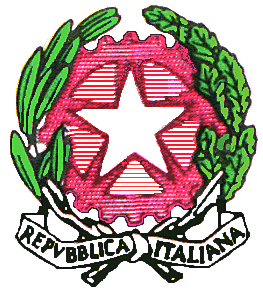 Prot. n. _______-I.4Erice, lì __/__/____IL DIRIGENTE SCOLASTICOProf. Andrea Badalamenti